ΑΙΤΗΣΗ ΠΤΥΧΙΟΥ / ΔΙΠΛΩΜΑΤΟΣ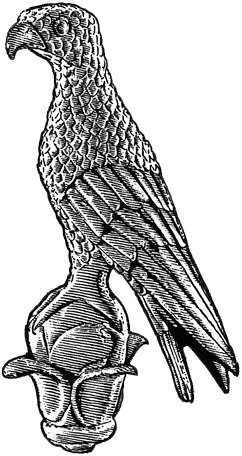 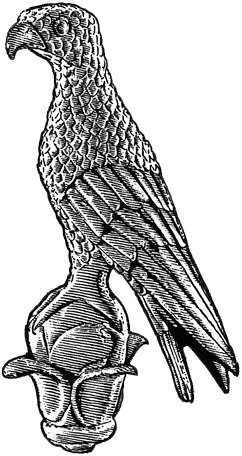 Επώνυμο: …………………………................Όνομα: …………………………….................Πατρώνυμο: ….…………………………….....Μητρώνυμο: ………………………………….Αριθμ. Μητρώου: ……………………………Κιν. τηλέφωνο: …………………................(να επικαιροποιηθεί στο Φοιτητολόγιο)e-mail: ……………………………………………..(Παρακαλώ να συμπληρώσετε e-mail εκτός του ακαδημαϊκού σας ώστε να επικαιροποιηθεί στο Φοιτητολόγιο)Προςτη Γραμματεία του Τμήματος ……………………………………………………………………του Πανεπιστημίου Ιωαννίνων. Παρακαλώ να κάνετε δεκτή την αίτησή μου για Πτυχίο/Δίπλωμα, διότι έχω εκπληρώσει όλες τις υποχρεώσεις μου σύμφωνα με το Πρόγραμμα Σπουδών του Τμήματος.Μαθήματα στα οποία εξετάστηκα κατά την  τελευταία Εξεταστική Περίοδο:………………………………………………………..………………………………………..……………...………………………………………………..…………………………………………………..……..…….Μαθήματα τα οποία επιθυμώ να εξαιρεθούν:………………………………………………………..………………………………………..……………...………………………………………………..…………………………………………………..……..…….Έχω πραγματοποιήσει/ολοκληρώσει: (Χ σε ότι ισχύει)Πτυχιακή / Διπλωματική Εργασία.Πρακτική Άσκηση του Τμήματος.Πρακτική Άσκηση μέσω του Erasmus+Σπουδές μέσω του Erasmus+Κατεύθυνση ___________________Επισυνάπτω: (Χ σε ότι ισχύει)Φωτοαντίγραφο Αστυνομικής ή Στρατιωτικής Ταυτότητας ή Διαβατηρίου.Ακαδημαϊκή Ταυτότητα/ΠΑΣΟ.Βιβλιάριο Υγείας Φοιτητή.Έγγραφο από την Ελληνική Αστυνομία σχετικά με την απώλεια Ακαδημαϊκής Ταυτότητας/ΠΑΣΟ. Ηλεκτρονικό αντίγραφο της Πτυχιακής / Διπλωματικής μου Εργασίας.Ιωάννινα,    /   /2024Ο/Η Αιτών/ούσα(ονοματεπώνυμο & υπογραφή)ΥΠΕΥΘΥΝΗ ΔΗΛΩΣΗ ΓΙΑ ΤΗ ΣΥΜΜΕΤΟΧΗ ΣΕ ΤΕΛΕΤΗ ΟΡΚΩΜΟΣΙΑΣ(άρθρο 8, Ν. 1599/1986) ΠΡΟΣ:  Τη Γραμματεία του Τμήματος Οικονομικών Επιστημών του Πανεπιστημίου Ιωαννίνων.Συμπληρώστε με πεζά γράμματα και τόνους τα ακριβή στοιχεία όπως εμφανίζονται στην Αστυνομική/Στρατιωτική σας Ταυτότητα ή ΔιαβατήριοΜε ατομική μου ευθύνη και γνωρίζοντας τις κυρώσεις, που προβλέπονται από τις διατάξεις της παρ. 6 του άρθρου 22 του Ν. 1599/1986, δηλώνω ότι:  Επιθυμώ να λάβω μέρος στην Τελετή Ορκωμοσίας του μηνός Ιουλίου του έτους 2024.Εάν για οποιοδήποτε λόγο δεν καταστεί δυνατό να παρευρεθώ στην Τελετή Ορκωμοσίας του μηνός ……………….. του έτους ……………………., οφείλω να ενημερώσω άμεσα τη Γραμματεία του Τμήματος. Σε αυτή την περίπτωση, γνωρίζω ότι απαραίτητη προϋπόθεση για τη συμμετοχή μου σε οποιαδήποτε μεταγενέστερη Τελετή Ορκωμοσίας είναι η ενημέρωση της Γραμματείας, εντός της σχετικής  προθεσμίας που θα ορισθεί και θα ανακοινωθεί από το Τμήμα.Δεν έχω εκκρεμότητες με την Κεντρική Βιβλιοθήκη του Πανεπιστημίου Ιωαννίνων (όπως αναφέρονται  στο άρθρο 4 του Κανονισμού της Κεντρικής Βιβλιοθήκης), καθώς και τη Βιβλιοθήκη του Τμήματός μουΔεν έχω εκκρεμότητες με τις Φοιτητικές Κατοικίες του Πανεπιστημίου Ιωαννίνων (όπως αναφέρονται  στην παρ. 4 του άρθρου 8  του Κανονισμού των Φοιτητικών Κατοικιών).Έχω ολοκληρώσει τη διαδικασία που αφορά τη συγγραφή, ολοκλήρωση και κατάθεση της Πτυχιακής/Διπλωματικής μου Εργασίας σύμφωνα με τον Πρόγραμμα Σπουδών του Τμήματος (όπου αυτό προβλέπεται)Ιωάννινα,    /   /2024Ο/Η Αιτών/ούσα(ονοματεπώνυμο & υπογραφή)Επώνυμο:Όνομα:Όνομα Πατέρα:Όνομα Μητέρας:Αριθμ. Μητρώου:Τόπος Γέννησης:ΔΙΕΥΘΥΝΣΗ ΜΟΝΙΜΗΣ ΚΑΤΟΙΚΙΑΣ:Οδός:                                                                               Ταχ. Κώδ.:                   Πόλη:ΔΙΕΥΘΥΝΣΗ ΜΟΝΙΜΗΣ ΚΑΤΟΙΚΙΑΣ:Οδός:                                                                               Ταχ. Κώδ.:                   Πόλη:E-mail:                        Κινητό Τηλέφωνο: